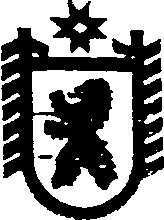 Республика КарелияПОСТАНОВЛЕНИЕАДМИНИСТРАЦИЯ СЕГЕЖСКОГО МУНИЦИПАЛЬНОГО РАЙОНАот  02  декабря  2016 года   № 1038    СегежаО выделении средств из резервного фонда администрации Сегежского муниципального района В соответствии с Порядком использования бюджетных ассигнований резервного фонда администрации Сегежского муниципального района, утвержденным постановлением главы администрации Сегежского муниципального района от                     10 ноября 2008 г. № 1101, с целью обеспечения расходов в рамках исполнения полномочий администрация Сегежского муниципального района  п о с т а н о в л я е т:Выделить из резервного фонда администрации Сегежского муниципального района 1 698 (одну тысячу шестьсот девяносто восемь) рублей 85 копеек муниципальному казенному образовательному учреждению дополнительного образования «Детско-юношеская спортивная школа п. Надвоицы» для проведения ремонта здания учреждения.Отделу информационных технологий и защиты информации администрации Сегежского муниципального района (Т.А.Слиж) обнародовать настоящее постановление путем размещения официального текста настоящего постановления в информационно-телекоммуникационной сети «Интернет» на официальном сайте администрации Сегежского муниципального района  http://home.onego.ru/~segadmin.Финансовому управлению Сегежского муниципального района                      (Н.Н. Артемьева) внести соответствующие изменения в сводную бюджетную роспись бюджета Сегежского муниципального района на 2016 год в установленном порядке.             Глава администрации                                                               Сегежского муниципального района                                                                  И.П. ВекслерРазослать: в дело, ФУ – 2, КСК, ОБУ, МКУ ЕРЦ.